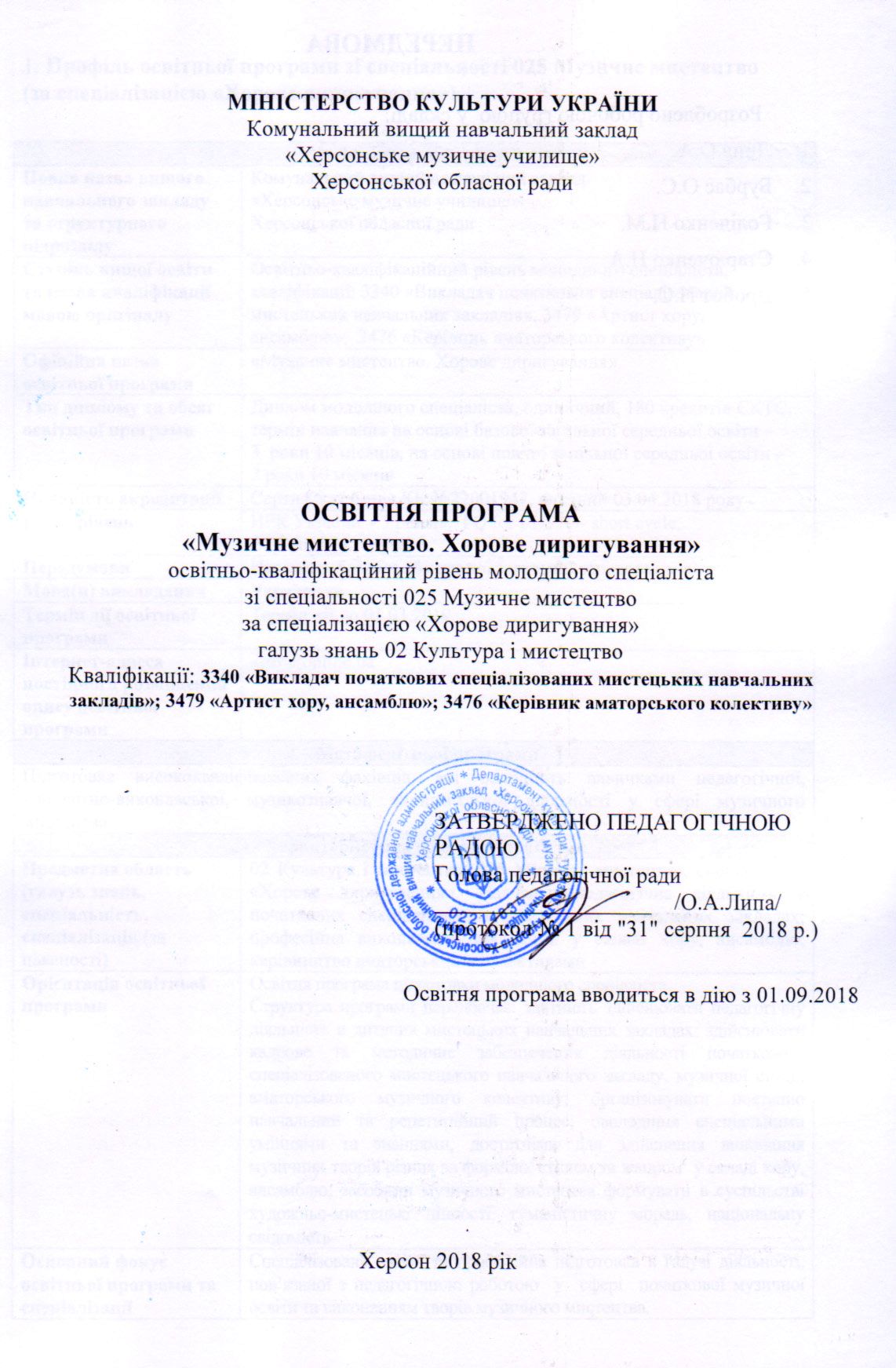 ПЕРЕДМОВАРозроблено робочою групою  у складі:Липа О.А.Бурбас О.С.Голіченко Н.М.Старюченко Н.А.Дробот Н.С.1. Профіль освітньої програми зі спеціальності 025 Музичне мистецтво 
(за спеціалізацією «Хорове диригування»)2. Перелік компонент освітньо-професійної програми та їх логічна послідовність Перелік компонент ОПСтруктурно-логічна схема ОП 3. Форма атестації здобувачів вищої освітиАтестація випускників проводиться у формі екзаменів:  Диригування.Хорознавство та методика роботи з хором.Основи педагогічної майстерності (комплексний екзамен з педагогіки і психології, методики викладання хорових дисциплін, методико-виконавського аналізу педагогічного репертуару).Атестація випускників завершується видачею диплома молодшого спеціаліста із присвоєнням кваліфікацій: 3340 «Викладач початкових спеціалізованих мистецьких навчальних закладів»; 3479 «Артист хору, ансамблю»; 3476 «Керівник аматорського колективу».Атестація здійснюється відкрито і гласно.4.Матриця відповідності програмних компетентностей компонентам освітньої програми 5. Матриця забезпечення програмних результатів навчання (ПРН) відповідними компонентами  освітньої програми 1 – Загальна інформація 1 – Загальна інформаціяПовна назва вищого навчального закладу та структурного підрозділуКомунальний вищий навчальний заклад«Херсонське музичне училище»Херсонської обласної радиСтупінь вищої освіти та назва кваліфікації мовою оригіналуОсвітньо-кваліфікаційний рівень молодшого спеціаліста, кваліфікації: 3340 «Викладач початкових спеціалізованих мистецьких навчальних закладів»; 3479 «Артист хору, ансамблю»;  3476 «Керівник аматорського колективу»Офіційна назва освітньої програми«Музичне мистецтво. Хорове диригування»Тип диплому та обсяг освітньої програмиДиплом молодшого спеціаліста, одиничний, 180 кредитів ЄКТС, термін навчання на основі базової загальної середньої освіти – 3  роки 10 місяців, на основі повної загальної середньої освіти – 
2 роки 10 місяцівНаявність акредитаціїСертифікат Серія КК №22001947, виданий 03.04.2018 рокуЦикл/рівеньНРК України – 5 рівень,  FQ for EHEA – short cycle, 
ЕQF for LLL – level 5ПередумовиНаявність базової або повної загальної середньої освітиМова(и) викладанняУкраїнськаТермін дії освітньої програмиТермін дії до 01.03.2019Інтернет-адреса постійного розміщення опису освітньої програмиxmy@online.ua2 – Мета освітньої програми2 – Мета освітньої програмиПідготовка висококваліфікованих фахівців, які володіють навичками педагогічної, концертно-виконавської, музикознавчої, диригентської діяльності у сфері музичного мистецтваПідготовка висококваліфікованих фахівців, які володіють навичками педагогічної, концертно-виконавської, музикознавчої, диригентської діяльності у сфері музичного мистецтва3 - Характеристика освітньої програми3 - Характеристика освітньої програмиПредметна область (галузь знань, спеціальність, спеціалізація (за наявності)02 Культура і мистецтво, 025 Музичне мистецтво, спеціалізація  «Хорове диригування». Навчально-педагогічна діяльність у початкових спеціалізованих мистецьких навчальних закладах; професійна виконавська діяльність у складі хору, ансамблю; керівництво аматорськими колективамиОрієнтація освітньої програмиОсвітня програма підготовки молодшого спеціаліста.Структура програми передбачає: здатність здійснювати педагогічну діяльність в дитячих мистецьких навчальних закладах; здійснювати кадрове та методичне забезпечення діяльності початкового  спеціалізованого мистецького навчального закладу, музичної студії, аматорського музичного колективу; організовувати поетапно навчальний та репетиційний процес; оволодіння спеціальними уміннями та знаннями, достатніми для здійснення виконання музичних творів різних за формою, стилем та жанром  у складі хору, ансамблю; засобами музичного мистецтва формувати в суспільстві художньо-мистецькі цінності, гуманістичну мораль, національну свідомістьОсновний фокус освітньої програми та спеціалізаціїСпеціалізована освіта та професійна підготовка в галузі діяльності, пов’язаної з педагогічною роботою  у  сфері  початкової музичної освіти та виконанням творів музичного мистецтва.Ключові слова: навчання, інтерпретація, виконання, художній образ, жанр, стиль, зміст, імпровізація, композиціяОсобливості програми4 – Придатність випускників до працевлаштування та подальшого навчання4 – Придатність випускників до працевлаштування та подальшого навчанняПридатність до працевлаштуванняПрацевлаштування в установах будь-якої організаційно-правової форми, усіх форм власності галузей: культура і мистецтво, освіта.Первинні посади за Національним класифікатором України «Класифікатор професій» ДК003:2010:3340 «Викладач початкових спеціалізованих мистецьких навчальних закладів»;  3479 «Артист хору, ансамблю»; 3476 «Керівник аматорського колективу»Подальше навчанняМожливість продовження навчання на першому (бакалаврському) рівні вищої освіти 5 – Викладання та оцінювання5 – Викладання та оцінюванняВикладання та навчанняСтудентсько-центроване навчання, пояснювально-ілюстративне, проблемно-орієнтоване, інтерактивне, навчання через педагогічну, диригентську  та концертно-виконавську практики, дослідницько-пошукове, самонавчанняОцінюванняУсне та письмове опитування, екзамени, прослуховування концертних програм, технічні заліки, академічні концерти, заліки, тестування6 – Програмні компетентності6 – Програмні компетентностіІнтегральна компетентністьЗдатність розв'язувати типові спеціалізовані задачі професійної діяльності в галузі культури і мистецтва або у процесі навчання, що передбачає застосування положень і методів відповідної науки і характеризується певною невизначеністю умовЗагальні компетентності (ЗК)Здатність до абстрактного мислення, аналізу і синтезу.Здатність до усного та письмового спілкування державною мовою.Навички управління інформацією (уміння знаходити та аналізувати інформацію з різних джерел).Базові загальні знання та базові знання з професії.Дотримання техніки безпекиЗдатність до навчання та самоосвіти.Здатність працювати в команді.Здатність діяти на базі етичних принципів.Здатність до застосування знань на практиці.Здатність адаптуватися і діяти в новій ситуації.Здатність генерувати нові ідеї (креативність).Готовність брати ініціативу на себе.Фахові компетентності спеціальності (ФК)Базові уявлення про основні закономірності й сучасні досягнення у теорії та методології музичного мистецтва.Практичне й оперативне застосування знань, вмінь до конкретних професійних ситуацій.Уявлення про принципи функціонування об’єктів предмету діяльності (навчального закладу, творчого колективу).Впровадження та вибір безпечних умов і режимів праці,  організація робочого місця. Знання правових основ і законодавства України в галузі культури і мистецтв.Використання нормативних документів в навчально-педагогічній роботі.Застосовування професійно-профільованих знань та практичних навичок з фахових та музично-теоретичних дисциплін у професійній діяльності. Здатність оперативно застосовувати знання, вміння та навички у педагогічній роботі в процесі формування естетичних поглядів та художніх смаків.Використання практичних навичок хорового співу, постави голосу та гри на музичному інструменті для професійної діяльності.Здатність оперувати професійною термінологією у сфері фахової діяльності.Знання основних шляхів пошуку виконавських засобів втілення художнього образу у виконавській та педагогічній діяльності.Використання знання педагогічного репертуару в педагогічній діяльності.Використання професійно-профільованих знань при визначенні рівня музичних здібностей дітей для навчання.Здатність усвідомлювати взаємозв’язки та взаємозалежності між усіма елементами теоретичних та практичних знань музичного мистецтва.Здатність застосовувати традиційні і альтернативні інноваційні технології в процесі педагогічної діяльності.Використання професійно-профільованих знань і навичок з оформлення документації освітнього процесу.Використання комп’ютерних технологій в практичному втіленні професійних знань й умінь.7 – Програмні результати навчання7 – Програмні результати навчанняЗдатність реалізовувати державні стандарти початкової мистецької освіти, застосовувати сучасні педагогічні технології в освітньому процесі мистецької школи.Володіти спеціалізованими уміннями, навичками та знаннями, достатніми для здійснення педагогічної та виконавської діяльності.На основі осмислення надбань національної та світової музичної культури у відповідності з композиторським задумом уміти визначати зміст, форму, стильові і жанрові  особливості музичного твору.Визначати за допомогою відповідних методів музичні здібності, наявність антропометричних ознак придатності дітей до навчання в початкових спеціалізованих мистецьких навчальних закладах.Визначати причини утруднень в учнів при виконанні  завдань та розробляти заходи щодо їх усунення та попередження.Уміти визначити остаточну ідею композиційно-цілісного виконання музичного твору з урахуванням впливу жанрових і стильових особливостей  на його емоційно-чуттєве сприйняття.Уміти втілювати художні образи музичного твору на основі емоційно-чуттєвого сприйняття принципів формоутворення та композиції, жанрових і стилістичних особливостей.Виходячи зі змісту та форми музичного твору, використовуючи знання з музично-теоретичних дисциплін, засобами професії створювати власну інтерпретацію музичного твору.  Уміти визначати і використовувати відповідні виконавські засоби музичної виразності під час репетиційної роботи  над музичним твором. Здатність керувати хором (ансамблем) під час концертних виступів.Здатність стежити за прогресивними сучасними  тенденціями в музичному мистецтві і музичній педагогіці, уявляти їх суть та враховувати у своїй професійній діяльності. Використовуючи музично-теоретичний та методико-виконавський аналіз вміти планувати роботу над музичним твором.Уміти організовувати поетапно навчальний та репетиційний  процес.Уміти  здійснювати навчально-методичне забезпечення  діяльності початкового спеціалізованого мистецького   навчального  закладу, музичного колективу.Уміти визначати потенційні можливості учнів;  аналізувати відповідність художнього та технічного розвитку учнів; підбирати художні твори та технічний репертуар відповідно до індивідуальних здібностей учнів.Уміти визначати оптимальні форми, методи та етапи здійснення контролю за навчальною діяльністю учнів, рівень навчальних досягнень учнів відповідно до критеріїв оцінювання.  Уміти визначати рівень своєї професійної майстерності з метою постійного професійного вдосконалення. Уміти аналізувати досвід роботи і виконавської майстерності видатних представників вітчизняного та зарубіжного музичного мистецтва.Уміти опрацьовувати різноманітні інформаційні джерела та використовувати їх в професійній діяльності.Уміти аналізувати і критично оцінювати соціально-економічні події в суспільстві, враховуючи правові, етичні, екологічні, соціальні та культурологічні аспекти.8 – Ресурсне забезпечення реалізації програми8 – Ресурсне забезпечення реалізації програмиКадрове забезпечення До реалізації освітньої програми залучаються педагогічні працівники, які мають вищу освіту за відповідним фахомМатеріально-технічне забезпеченняМатеріально-технічне забезпечення освітньої програми відповідає чинним вимогам до проведення освітньої діяльності у сфері вищої освіти. Навчальні приміщення відповідають санітарним нормам та вимогам правил пожежної безпеки. Специфіка матеріально-технічного забезпечення: наявність аудиторій для індивідуальних занять, концертних залів, музичного інструментарію тощоІнформаційне та навчально-методичне забезпеченнябібліотека з читальним залом;бездротовий доступ до мережі Internet;навчальні і  робочі навчальні плани;типові і робочі програми навчальних дисциплін;програми практик;навчально-методичні комплекси навчальних дисциплін;комплексні контрольні роботи з навчальних дисциплін;методичні рекомендації щодо підготовки та виконання державних екзаменаційних програм;критерії оцінювання рівня підготовки;офіційний сайт закладу вищої освіти.9 – Академічна мобільність9 – Академічна мобільністьНаціональна кредитна мобільністьРегламентується Постановою КМУ №579 від 12 серпня 2015 р. «Про затвердження положення про порядок реалізації права на академічну мобільність»Міжнародна кредитна мобільність-Навчання іноземних здобувачів вищої освіти-Код н/дКомпоненти освітньої програми 
(навчальні дисципліни, курсові проекти (роботи), практики, кваліфікаційна робота)Кількість кредитівФормапідсумк. контролюКод н/дКомпоненти освітньої програми 
(навчальні дисципліни, курсові проекти (роботи), практики, кваліфікаційна робота)ЄКТС1234Обов’язкові компоненти ОПОбов’язкові компоненти ОПОбов’язкові компоненти ОПОбов’язкові компоненти ОПЦикл загальної підготовкиЦикл загальної підготовкиЦикл загальної підготовкиЦикл загальної підготовкиОК 1Українська мова (за професійним спрямуванням)1,5ЕкзаменОК 2Іноземна мова (за професійним спрямуванням)6ЗалікОК 3Історія України1,5ЗалікОК 4Основи філософських знань1,5ЗалікОК 5Соціологія1,5ЗалікОК 6Основи економічної теорії1,5ЗалікОК 7Основи правознавства1,5ЗалікОК 8Культурологія1,5ЗалікОК 9Фізичне виховання7,5ЗалікОК 10Основи екології1,5ЗалікОК 11Безпека життєдіяльності 1,5ЗалікОК 12Педагогіка і психологія3ЕкзаменОК 13Світова музична література15ЕкзаменОК 14Українська музична література5ЕкзаменОК 15Музичний фольклор1,5ЗалікОК 16Інструментознавство1,5ЗалікОК 17Аналіз музичних творів1,5ЗалікОК 18Основи охорони праці1,5ЗалікВсього нормативні56Екзамени                   2,5Разом по циклу:Разом по циклу:58,5Цикл професійно-практичної підготовкиЦикл професійно-практичної підготовкиЦикл професійно-практичної підготовкиЦикл професійно-практичної підготовкиОК 19Теорія музики3,5ЕкзаменОК 20Сольфеджіо 12ЕкзаменОК 21Гармонія8ЕкзаменОК 22Диригування20ЕкзаменОК 23Хоровий клас27ЗалікОК 24Методика викладання хорових дисциплін2ЕкзаменОК 25Методико-виконавський аналіз педагогічного репертуару 2ЗалікОК 26Постава голосу6ЗалікОК 27Хорознавство та методика роботи з хором3ЕкзаменОК 28Хорова література3ЗалікОК 29Читання хорових партитур3ЗалікОК 30Аранжування1,5ЗалікОК 31Фортепіано12ЕкзаменОК 32Практика роботи з хором1,5ЗалікОК 33Педагогічна практика1,5ЗалікОК 34Концертно-виконавська практика3ЗалікВсього нормативні109  Резерв                   5,5Разом по циклу:Разом по циклу:114,5Загальний обсяг обов'язкових компонент:Загальний обсяг обов'язкових компонент:173 Вибіркові компоненти  ОП * Вибіркові компоненти  ОП * Вибіркові компоненти  ОП * Вибіркові компоненти  ОП *ВБ 1.1Вокальний ансамбль5ЗалікВБ 1.2Вдосконалення індивідуальних здібностей2ЗалікЗагальний обсяг вибіркових компонент:Загальний обсяг вибіркових компонент:7ЗАГАЛЬНИЙ ОБСЯГ ОСВІТНЬОЇ ПРОГРАМИЗАГАЛЬНИЙ ОБСЯГ ОСВІТНЬОЇ ПРОГРАМИ180ОК 1ОК 2ОК 3ОК 4ОК 5ОК 6ОК 7ОК 8ОК 9ОК 10ОК 11ОК 12ОК 13ОК 14ОК 15ОК 16ОК 17ОК 18ОК 19ОК 20ОК 21ОК 22ОК 23ОК 24ОК 25ОК 26ОК 27ОК 28ОК 29ОК 30ОК 31ОК 32ОК 33ОК 34ВБ 1.1ВБ 1.2ЗК-1●●●●●●●●●●●●●●●●●●●●●ЗК-2●●●●●●●●●●●●●●●●●●●●●●●●●●●●●●●●●●●●ЗК-3●●●●●●●●●●●●●●ЗК-4●●●●●●●●●●●●●●●●●●●●●●●●●ЗК-5●●●●●ЗК-6●●●●●●●●●●●●●●●●●●●ЗК-7●●●●●●●●●ЗК-8●●●●●●●●●●●●●●●●●ЗК-9●●●●●●●●●●●●●●●●●●●●●●●●●●●●●●●●●●●●ЗК-10●●●●●●●●●●●●●●●●●●●●●●●●ЗК-11●●●●●●●●●●●●●●●●●●●●●ЗК-12●●●●●●●●●●●●●●●●●●ФК-1●●●●●●●●●●●●●●●●●●●ФК-2●●●●●●●●●●●●●●●●●●●●●●●●●●ФК-3●●●●●●●●●●●●●●●ФК-4●●●●●●●●●●●●●●●ФК-5●●●●●●ФК-6●●●●●●●ФК-7●●●●●●●●●●●●●●●●●●●●●●●●ФК-8●●●●●●●●●●●●●●●●●●●●ФК-9●●●●●●●●●●ФК-10●●●●●●●●●●●●●●●●●●●●●●●●●●ФК-11●●●●●●●●●●●●●●ФК-12●●●●●●●●ФК-13●●●●●ФК-14●●●●●●●●●●●●●●●●●●●●●●●●ФК-15●●●●●ФК-16●●●●●●●●●●●●●●ФК-17●●●●●●●●●ОК 1ОК 2ОК 3ОК 4ОК 5ОК 6ОК 7ОК 8ОК 9ОК 10ОК 11ОК 12ОК 13ОК 14ОК 15ОК 16ОК 17ОК 18ОК 19ОК 20ОК 21ОК 22ОК 23ОК 24ОК 25ОК 26ОК 27ОК 28ОК 29ОК 30ОК 31ОК 32ОК 33ОК 34ВБ 1.1ВБ 1.2ПРН-1●●●●●●●●●●●●●●●●●●●●●●●●●●●ПРН-2●●●●●●●●●●●●●●●●●●●●●●●●●●●ПРН-3●●●●●●●●●●●●●●●●●●●●●●●ПРН-4●●●●●●ПРН-5●●●●●●●●●●●ПРН-6●●●●●●●●●●●●●●●●●●●ПРН-7●●●●●●●●●●●●●●●●●ПРН-8●●●●●●●●●●●●●●●ПРН-9●●●●●●ПРН-10●●●●●●●●●●●●ПРН-11●●●●●●●●●●ПРН-12●●●●●●●●●●●●●ПРН-13●●●●●●●●●●●ПРН-14●●●●●●●●●●●●ПРН-15●●●●●●ПРН-16●●●●●●ПРН-17●●●●●ПРН-18●●●●●●●●●●ПРН-19●●●●●●●●●●●●●●●●●●●●●●●ПРН-20●●●●●●●●●●●●●●●●